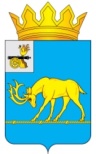 МУНИЦИПАЛЬНОЕ ОБРАЗОВАНИЕ «ТЕМКИНСКИЙ  РАЙОН» СМОЛЕНСКОЙ ОБЛАСТИ ТЕМКИНСКИЙ РАЙОННЫЙ СОВЕТ ДЕПУТАТОВР Е Ш Е Н И Е от  29  марта  2024 года                                                                                                  № 23Об         утверждении           Перечня объектов    (земельные        участки)передаваемых  из     муниципальной собственности        муниципальногообразования  «Темкинский   район»Смоленской                области         в муниципальную          собственность Медведевского сельского поселенияТемкинского   района    Смоленскойобласти           В соответствии с Земельным кодексом Российской Федерации, Федеральным законом от 06.10.2003 № 131-ФЗ «Об общих принципах организации местного самоуправления в Российской Федерации», Положением о порядке владения, пользования и распоряжения имуществом, находящимся в муниципальной собственности муниципального образования «Темкинский район» Смоленской области, Уставом муниципального образования «Темкинский район» Смоленской области (новая редакция), (с изменениями), решением постоянной комиссии по имущественным, земельным отношениям и природопользованию,       Темкинский районный Совет депутатов р е ш и л: Утвердить Перечень объектов (земельные участки), передаваемых из муниципальной собственности «Темкинский район» Смоленской области                                        в муниципальную собственность Медведевского сельского поселения Темкинского района Смоленской области. Рекомендовать Администрации муниципального образования «Темкинский район» Смоленской области, утвержденный Перечень объектов (земельные участки), передаваемых  в муниципальную собственность Медведевского сельского поселения Темкинского района Смоленской области, исключить из реестра муниципальной собственности муниципального образования «Темкинский район» Смоленской области.Настоящее решение вступает в силу со дня его обнародования и  подлежит размещению на официальном сайте в информационно-телекоммуникационной сети «Интернет».Контроль за исполнением настоящего решения возложить на постоянную комиссию по имущественным, земельным отношениям и природопользованию (председатель Савченков Ю.Н.). Глава муниципального образования                                 Председатель     Темкинского «Темкинский район» Смоленской области                      районного  Совета  депутатов                                                А.Н. Васильев                                            А.Ф. Горностаева                                                            Утвержден                                                                                решением       Темкинского                                                                                   районного Совета депутатов                                                                   от 29.03.2024 № 23ПЕРЕЧЕНЬобъектов (земельные участки) передаваемых из муниципальной собственности муниципального образования «Темкинский район» Смоленской области                                в муниципальную собственность  Медведевского сельского поселения                Темкинского района   Смоленской областиПередающая сторонаПолное наименование предприятия, объединения, имуществаПринимающая сторонаПолное наименованиеПлощадь земельного участка             кв. м.Кадастровая стоимость(руб.)Муниципальное образование  «Темкинский район» Смоленской областиМуниципальное образование Медведевского сельского поселения Темкинского района Смоленской областив том числе объекты, передаваемые                                 в собственность:Земельный участок, категория земель населенных пунктов, кадастровый номер 67:20:0950101:606,  разрешенное использование коммунальное обслуживание, расположенный по адресу (местоположение): Российская Федерация, Смоленская область, муниципальный район Темкинский,  сельское поселение Медведевское, деревня Кикино, улица Центральная163767,08Земельный участок, категория земель населенных пунктов, кадастровый номер 67:20:0950101:607,  разрешенное использоване коммунальное обслуживание, расположенный по адресу (местоположение): Российская Федерация, Смоленская область, муниципальный район Темкинский,  сельское поселение Медведевское, деревня Кикино, улица Школьная 8827,85Земельный участок, категория земель населенных пунктов, кадастровый номер 67:20:0950101:608,  разрешенное использование коммунальное обслуживание, расположенный по адресу (местоположение): Российская Федерация, Смоленская область, муниципальный район Темкинский,  сельское поселение Медведевское, деревня Кикино, улица Молодежная191966,14Земельный участок, категория земель населенных пунктов, кадастровый номер 67:20:0950101:609,  разрешенное использование коммунальное обслуживание, расположенный по адресу (местоположение): Российская Федерация, Смоленская область, муниципальный район Темкинский,  сельское поселение Медведевское, деревня Кикино, улица Центральная131346,26Земельный участок, категория земель населенных пунктов, кадастровый номер 67:20:0950101:610,  разрешенное использование коммунальное обслуживание, расположенный по адресу (местоположение): Российская Федерация, Смоленская область, муниципальный район Темкинский,  сельское поселение Медведевское, деревня Кикино, улица Мурманская151552,22Земельный участок, категория земель населенных пунктов, кадастровый номер 67:20:0950101:611,  разрешенное использование коммунальное обслуживание, расположенный по адресу (местоположение): Российская Федерация, Смоленская область, муниципальный район Темкинский,  сельское поселение Медведевское, деревня Кикино, улица Центральная131345,26Земельный участок, категория земель населенных пунктов, с кадастровым номером 67:20:0950101:612,  разрешенное использование коммунальное обслуживание, расположенный по адресу (местоположение): Российская Федерация, Смоленская область, муниципальный район Темкинский,  сельское поселение Медведевское, деревня Кикино, улица Клубная8827,85Земельный участок, категория земель населенных пунктов, с кадастровым номером 67:20:1190101:190,  разрешенное использование коммунальное обслуживание, расположенный по адресу (местоположение): Российская Федерация, Смоленская область, муниципальный район Темкинский,  сельское поселение Медведевское, деревня Ивашутино, улица Никольская6         552,70